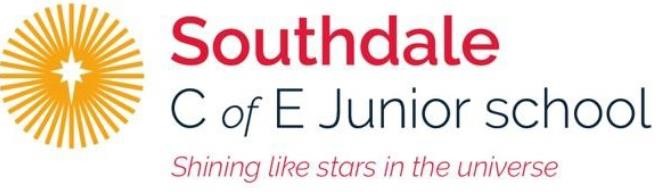 Year 5 – Week beginning 1st JuneNarrative Journey- Mount EverestHave you got what it takes to be part of a brand new, exciting company? Are you able to undertake effective research that will persuade other to join your expedition? Have you got the skills and mindset needed to climb treacherous mountains? Do you want to be part of the best Everest expedition team ever? Pack your equipment; get yourself to base camp and let the journey begin. This narrative really will take you to the very top of the world!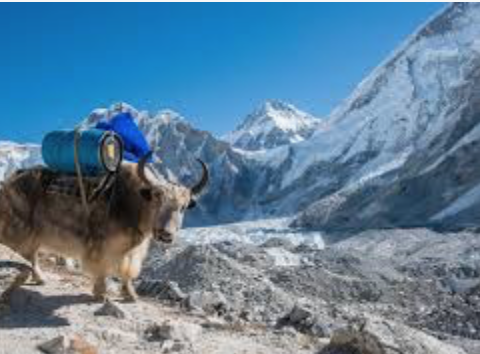 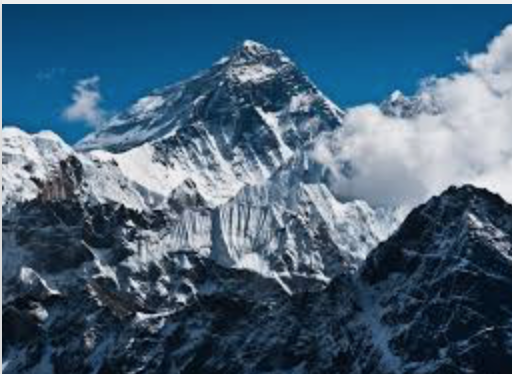 English/History/GeographyYour task this week involves researching about Mount Everest and then writing an information text. Your information text must include an introduction paragraph, a paragraph about climbers and then the other paragraphs you can choose from History, animals, climate or fun facts. Miss Zeller has given a list of helpful videos and websites for you to gather your Mount Everest research. Watch Miss Zeller’s video and use her success criteria to guide you. Good luck!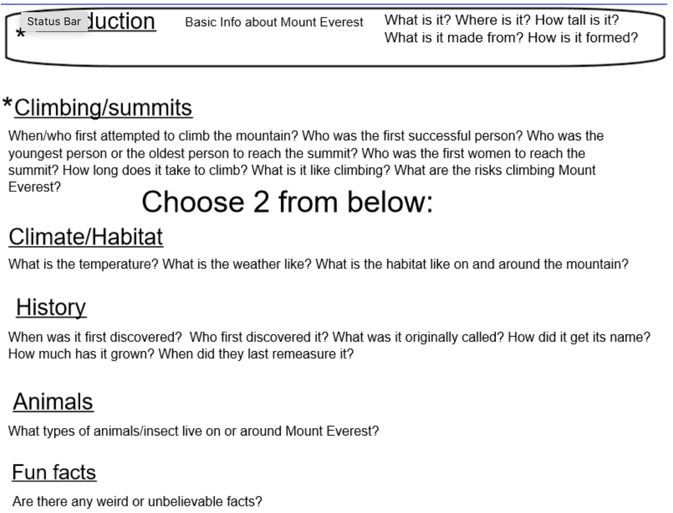 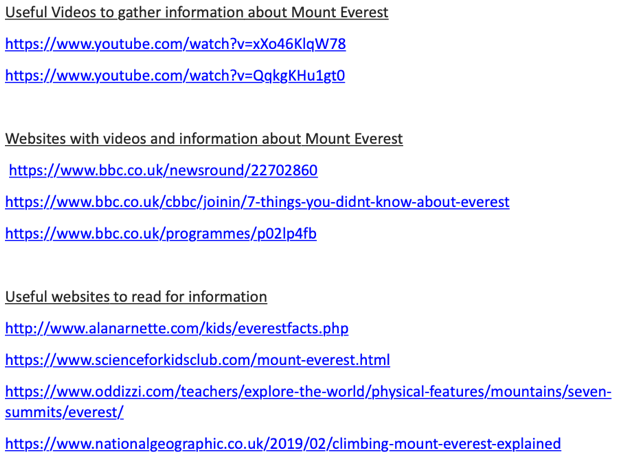 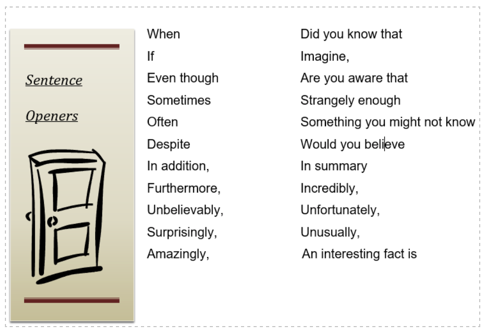 ArtIn Art we are creating an Andy Warhol inspired series of Everest images. We will be concentrating on our use of colour combinations.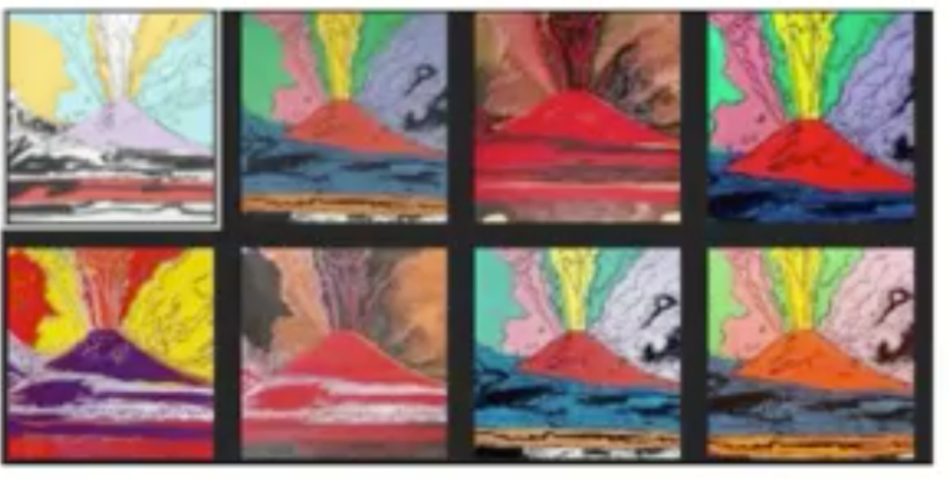 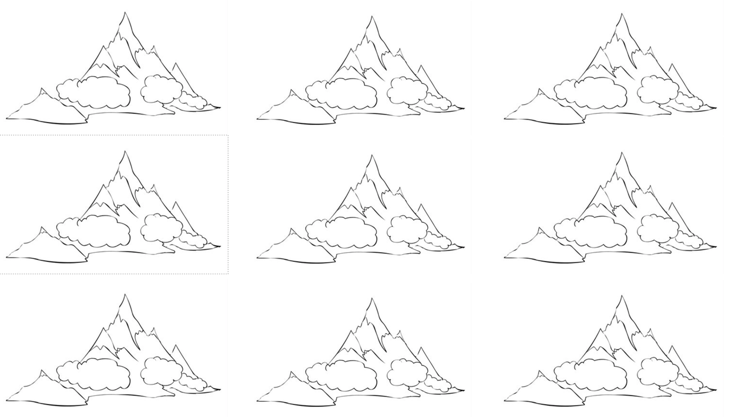 FrenchIn French we will be playing a game of ‘Who wants to be a Millionaire?’ to revise the vocabulary covered so far this year.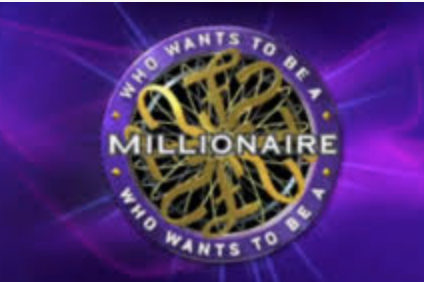 Reading 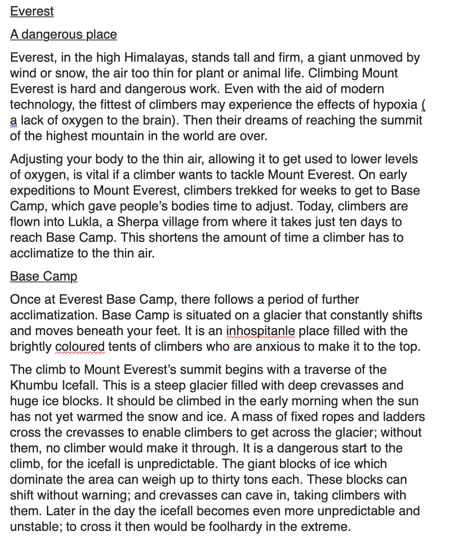 In reading we will be exploring a non-fiction text about Mount Everest.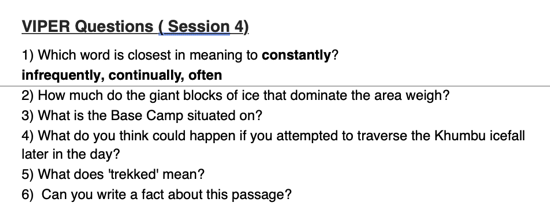 Maths MondayWALT: multiply 4-digits by 2-digitsTuesdayWALT: divide with remaindersWednesdayWALT: Multiply decimals by 10, 100 and 1,000ThursdayWALT: divide decimals by 10, 100 and 1,000FridayWALT: calculate perimeterAdditional Learning Oak National Academy - Have a go at the science lessons:https://www.thenational.academy/online-classroom/year-5/foundation#subjectsTTR Battle - Can you get yourself into the top 10 biggest improvers or highest scorers?https://play.ttrockstars.com/authReading for pleasureUse Audible books to Listen to ‘Arlo Finch in the Valley of Fire’https://stories.audible.com/pdp/B078MNZ1DW?ref=adbl_ent_anon_ds_pdp_pc_pg-1-cntr-0-31 